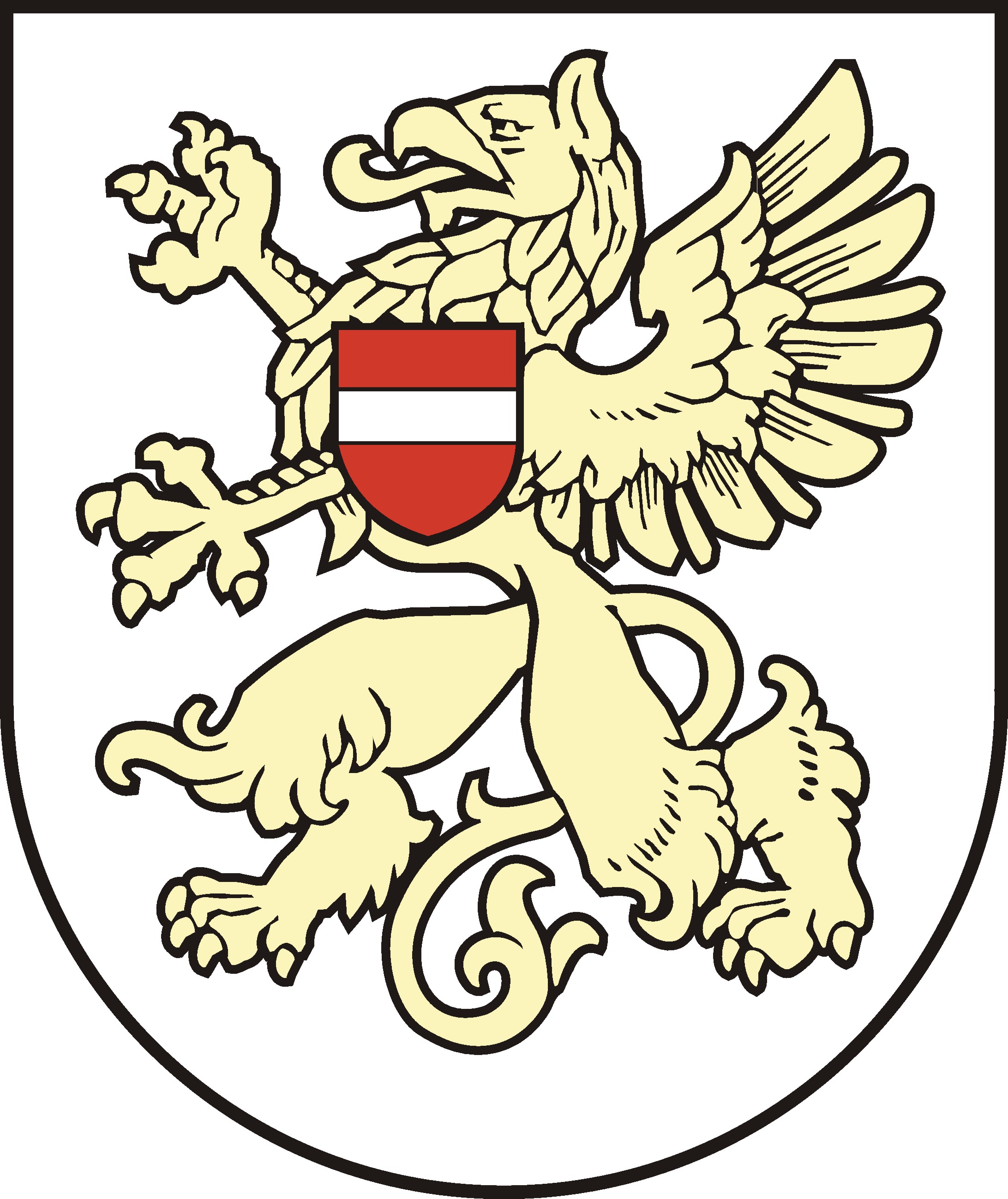 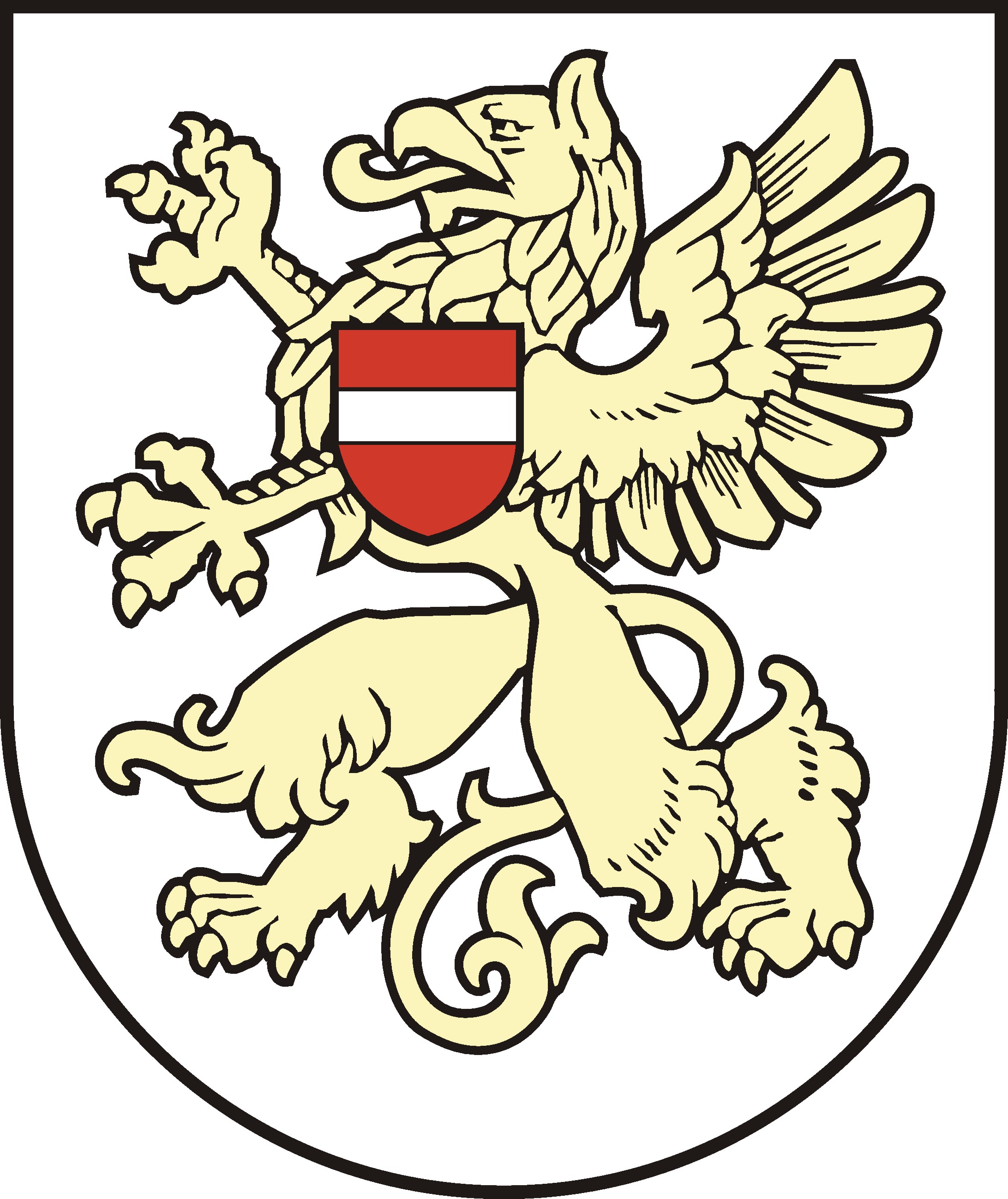 IEKŠĒJIE NOTEIKUMIRēzeknēAPSTIPRINĀTSar Rēzeknes 3.pamatskolasdirektores K.Ustinovas30.11.2022. rīkojums Nr.1-9/50IEKŠĒJĀS  KĀRTĪBAS  NOTEIKUMI									Izstrādāti saskaņā ar:Valsts pārvaldes iekārtas likuma 72.panta pirmās daļas 1.punktu,Vispārējās izglītības likuma 10.panta 3.daļas 2.punktu,Rēzeknes 3.pamatskolas Nolikuma 12.punktuI   Vispārīgie jautājumiRēzeknes 3.pamatskolas  (turpmāk – skola) “Iekšējās kārtības noteikumi” (turpmāk – noteikumi) nodrošina vienotu mācību procesa organizācijas kārtību un ir saistoši visiem skolas izglītojamiem, vecākiem (personām, kas realizē aizgādību), skolas darbiniekiem un skolas apmeklētājiem.  Noteikumu ievērošana veicina drošu skolas vidi, pozitīvas un cieņpilnas attiecības, katra izglītojamā izaugsmi atbilstoši viņa spējām, savam un sabiedrības labumam.Noteikumi nosaka:izglītības procesa organizāciju,izglītojamo pienākumus un uzvedības noteikumus skolā un tās teritorijā;izglītojamo tiesības;pamudinājumu un apbalvojumu kārtību;atbildību par noteikumu neievērošanu;vecāku pienākumus un tiesības sadarbībā ar skolu;kārtību, kādā izglītojamais tiek iepazīstināts ar noteikumiem; fotografēšanas, audio un video ierakstu veikšanas kārtību;  noteikumu pieņemšanas un grozīšanas kārtība. II Izglītības procesa organizācijaMācību gada sākumu un beigas, semestrus, brīvlaikus un valsts pārbaudes darbu grafiku nosaka Ministru kabineta noteikumi.Skolā ir noteikta piecu darba dienu nedēļa. Fakultatīvās nodarbības, konsultācijas, interešu izglītības nodarbības notiek no stundām brīvajā laikā. Sestdienas un svētdienas ir brīvdienas, kuru laikā skolā var organizēt dažādu interešu izglītības programmu nodarbības un citus pasākumus, kas iepriekš saskaņoti ar skolas direktoru un vecākiem.Skolas ārdurvis darbdienās tiek atvērtas plkst.7.00, skolas ārdurvis tiek slēgtas pulksten 22.00.Lai nodrošinātu izglītojamo drošību un iekšējo kārtību, skola ir tiesīga ierobežot izglītojamā tiesības uz iziešanu ārpus skolas telpām un slēgt ārdurvis mācību procesa laikā no plkst.8.30 līdz plkst.12.40.Mācību darbs notiek saskaņā ar skolas direktora apstiprinātu stundu sarakstu:stundu sarakstā norādīts mācību priekšmets, norises laiks un vieta;stundu saraksts atrodas pamatēkas 2.stāva un piebūves 1.stāva vestibilos pie informācijas bloka;  stundu saraksts ir pieejams e-klasē;par mācību stundu saraksta izmaiņām tiek paziņots e-klasē;mācību stundas ilgums ir 40 minūtes. Mācību priekšmeta stundas sākumā tiek iezvanīti divi zvani ar 2 minūšu intervālu. Pēc pirmā zvana izglītojamie ieiet klasē un gatavojas stundai. Pēc otrā zvana skolotājs sāk stundu. Mācību priekšmetu stundas sākas un beidzas atbilstoši mācību stundu un starpbrīžu norises laikam:Fakultatīvās nodarbības, konsultācijas, interešu izglītības programmas nodarbības, pagarinātās dienas grupas nodarbības notiek saskaņā ar direktora apstiprinātu nodarbību sarakstu.Pirmssvētku dienās vai citos objektīvos gadījumos ar direktora rīkojumu var mainīt mācību stundu, konsultāciju, fakultatīvo, interešu izglītības nodarbību un pagarinātās dienas grupas grafikus, norises laiku vai formu. Pirmdienās plkst.13.40 notiek informatīva sapulce ar skolas pedagogiem, plānojot un izvērtējot pedagoģisko procesu. Skolas ārpusstundu klašu pasākumi notiek atbilstoši audzināšanas darba plānam. Klases pasākumu laikā par kārtību telpās atbild izglītojamie un klases audzinātājs. Pēc pasākuma klases telpa tiek sakārtota.III Izglītojamo pienākumi un uzvedības noteikumi skolā un tās teritorijāIzglītojamā pienākums ir ievērot Skolas Nolikumu, Iekšējās kārtības noteikumus un citus skolas darbību reglamentējošos dokumentus, un ar cieņu izturēties pret Latvijas valsti, tās Satversmi, vēsturi, sabiedrību, valsts simboliem un valsts valodu.Izglītojamie ierodas skolā uz mācību stundām vai nodarbībām savlaicīgi, lai nekavēt stundu un pienācīgi tai sagatavotos. Kavēt stundu vai nodarbību sākumu ir stingri aizliegts.Izglītojamie atstāj virsdrēbes un ielas apavus garderobē. Atrasties skolas telpās virsdrēbēs un ielas apavos ir aizliegts. Izglītojamais apmeklē visas stundas saskaņā ar stundu sarakstu, patstāvīgi sekojot informācijai par izmaiņām stundu sarakstā. Izglītojamam ir pienākums uz skolu nākt ar izpildītu mājas darbu, ņemot līdzi visus nepieciešamos mācību līdzekļus, uz sporta nodarbībām ierasties sporta tērpā un sporta apavos. Izglītojamie, kuri ir atbrīvoti no sporta stundas, atrodas nodarbības telpā, ir sporta skolotāja uzraudzībā un izpilda skolotāja norādījumus. Ja izglītojamais nokavē stundas sākumu, atvainojas par stundas traucējumu un ar skolotāja atļauju apsēžas savā mācību vietā, un attiecīgi, bez skolotāja atļaujas neatstāt savu darba vietu.Mācību stundu, nodarbību laikā ievēro disciplīnu, netraucē darbu skolotājiem un klases biedriem. Rūpējas par kabineta un savas darbavietas kārtību un tīrību. Mācību stundu, nodarbību vai pasākumu laikā mobilo sakaru līdzekļu skaņai jābūt izslēgtai, tie nedrīkst atrasties uz galda. Klases vecāku sapulcē var vienoties par visiem klases izglītojamiem saistošiem papildus ierobežojumiem mobilo telefonu vai citu elektronisko ierīču lietošanā. Izglītojamam ir pienākums mācību stundas laikā: uzmanīgi klausīties vai iepazīties ar uzdevuma nosacījumiem pirms to izpildes, neskaidrību gadījumā jautāt, lūgt palīdzību, paceļot roku; pirms runāšanas pacelt roku un sagaidīt skolotāja uzaicinājumu izteikties;izturēties ar cieņu pret citu cilvēku viedokli;izglītojamais nedrīkst stundas laikā ēst, dzert atspirdzinošus dzērienus, klausīties mūziku austiņās.Izglītojamajam, kurš ir izlaidis mācību stundu, neatkarīgi no kavējuma iemesla:jāizpilda visi klasei uzdotie mājas darbi (vai tos aizvietojošie skolotāja uzdevumi) ne vēlāk kā 2 nedēļu laikā pēc ierašanās skolā (izņemot gadījumus, ko atsevišķi nosaka administrācija);jāizpilda visus pārbaudes darbus, kad izglītojamais ir apguvis izlaisto vielu un to nosaka attiecīgā priekšmeta skolotājs.Izglītojamam ir pienākums veidot cieņpilnas attiecības ar līdzcilvēkiem skolā: sveicināt skolas darbiniekus un viesus skolā un lietot tikai pieklājīgu valodu; izpildīt skolas darbinieku prasības un reaģēt uz aizrādījumiem; skolā ierasties tīrā un sakoptā apģērbā, kas atbilst vispārpieņemtām lietišķā stila normām un nerada labvēlīgus traumu un infekciju rašanās apstākļus; skolēna apģērbs nedrīkst reklamēt vardarbību, narkotikas, smēķēšanu un alkoholu; skolā lieto tikai tādu apģērbu un apavus, kas neliedz iespēju netraucēti pārvietoties un nevar būt par šķērsli savlaicīgai evakuācijai; matu sakārtojumam jāatbilst higiēnas prasībām un jābūt netraucējošam mācību procesā; svētku un atceres dienās skolā ierasties svētku apģērbā (zēniem – uzvalks, balts krekls un kaklasaite, meitenēm – balta blūze, neuzkrītošas krāsas svārki un zeķes miesas krāsā, bez ornamentiem); romantisku attiecību fiziskas izpausmes skolas teritorijā nav atļautas; izglītojamiem kategoriski aizliegts skolā, skolas teritorijā, kā arī skolas organizētajos pasākumos smēķēt, veipot, ienest un lietot alkoholiskos dzērienus, narkotiskās, psihotropās vai citas apreibinošas vielas. Izglītojamam ir pienākums neapdraudēt savu un citu personu veselību, drošību un dzīvību: ar savu rīcību neapdraudēt citus cilvēkus ne fiziski, ne emocionāli; pārvietojoties pa skolu, aizliegts drūzmēties, skriet, grūstīties, īpaši pie logiem un kāpnēm, aizliegts klaigāt un citādi radīt traucējošus trokšņus, kā arī bez vajadzības uzturēties tualešu un sporta ģērbtuvju telpās; starpbrīžos obligāti jāievēro dežurējošā skolotāja aizrādījumi;izglītojamiem skolā aizliegts ienest priekšmetus, materiālus, vielas, kas apdraud paša izglītojamā vai citu dzīvību, veselību un kuras nav nepieciešamas mācību procesā. Izglītojamam ir pienākums rūpēties par skolas vērtību saglabāšanu: izglītojamie ir atbildīgi par savas mācību vietas, skolas inventāra un telpu saglabāšanu, tīrību un kārtību. Ja kāds inventāra priekšmets ir nozudis vai sabojāts, izglītojamais nekavējoties par to informē klases audzinātāju vai atbilstošā mācību priekšmeta skolotāju vai citu pedagogu.  aizliegts kāpt un sēdēt uz apkures radiatoriem, caurulēm un palodzēm;aizliegts novietot personīgās mantas (somas, sporta tērpu somas, u.c.) uz kāpnēm.  Izglītojamiem ir pienākums ievērot skolā un tās teritorijā izvietotos noteikumus par uzvedību dažādās skolas telpās un vidēs. Ievērot drošības noteikumus iestādē un ārpus tās.  Izglītojamiem jāciena skolas darbinieki, un ir kategoriski aizliegts apvainot un aizskart skolotāju vai tehnisko darbinieku godu un cieņu.Izglītojamā pienākums ir saudzēt bibliotēkā saņemtās grāmatas, lietot tās atbilstoši bibliotēkas darba kārtībai. Ja grāmata ir pazaudēta vai bojāta, izglītojamā vecāki iegādājas bibliotēkai jaunu grāmatu. Izglītojamiem ir jāpiedalās skolas vides sakopšanas darbos, ja vien tie neietilpst algota skolas darbinieka pienākumos: klases telpas sakārtošana pirms vai pēc mācību stundas tāfeles tīrīšana, krēslu novietošana, izdales materiālu un mācību līdzekļu izdalīšana un savākšana, klases dežurantu pienākumu veikšana;savas personīgās mācību vietas uzkopšana un sakārtošana;vispārējā klases sakārtošana un telpu dekorēšana svētku pasākumiem; skolas apkārtnes sakopšanā.Skolā un tās teritorijā izglītojamajiem aizliegts smēķēt, iegādāties, lietot, glabāt, realizēt, ienest un demonstrēt: cigaretes, elektroniskās cigaretes, alkohola, narkotiskās, toksiskās un psihotropās vielas, gāzes baloniņus, gāzes pistoles un šaujamieročus, kā arī munīciju un speciālos līdzekļus, bīstamas ķīmiskas vielas, sprādzienbīstama un viegli uzliesmojoša viela (produktus) un priekšmetus, mājas un meža dzīvniekus. Skolas telpās aizliegts spēlēt kārtis vai citas azarta spēles. Aizliegts piesārņot skolas telpas ar dažādiem atkritumiem. Izglītojamajiem aizliegts brīvo stundu laikā skaļi uzvesties vai citādi trokšņot un traucēt mācību procesu.Uzreiz pēc mācību stundu beigām izglītojamie atstāj skolu, ja nav paredzētas konsultācijas, nodarbības pagarinātās dienas grupā, interešu izglītības nodarbības, ārpusstundu pasākumi. Izglītojamiem ir atļauts uzturēties savas klases telpā pēc mācību stundu beigām, tikai lai veiktu patstāvīgu mācību darbu vai gatavotos ārpusstundu pasākumiem, klases audzinātāja klātbūtnē. Izņēmuma gadījumā, tai skaitā slimības dēļ, izglītojamais drīkst atstāt skolu pirms noteiktā stundu beigu laika, sniedzot skolas dežurantam vecāku, medmāsas, klases audzinātāja vai skolas administrācijas pārstāvja mutisku vai rakstisku atļauju. Atļaujas sniedzējs pārliecinās, ka vecāki ir informēti par izglītojamā prombūtni.Aizliegts piesavināties citu personu lietas. Aizliegts lietot necenzētus izteicienus un lamu vārdus. Aizliegts mācību stundu (nodarbību) laikā aiziet no skolas bez klases audzinātāja (skolotāja, administrācijas, medmāsas) atļaujas.Izglītojamajiem ir aizliegts mācību stundās, citās nodarbībās, sanāksmēs, pasākumos filmēt, ierakstīt notikuma norisi, ja tas nav paredzēts mācību procesa ietvaros vai neformāla pasākuma ietvaros. Attiecīgu darbību veikšanai nepieciešams skolas direktora vai pedagoga (pasākuma vadītāja) saskaņojums. Par šo noteikumu neievērošanu izglītojamā rīcība tiek izvērtēta skolas pedagoģiskajā padomē, kā arī autortiesību, fizisko personu datu aizsardzības tiesību un citu tiesību pārkāpumu gadījumos direktors lemj par nepieciešamību ziņot tiesībaizsardzības iestādēm, ja pārkāpums satur administratīvā pārkāpuma vai nozieguma nodarījuma pazīmes. Aizliegts pielietot vardarbību (fiziski, emocionāli un psiholoģiski ietekmēt, pazemot izglītojamos un skolas darbiniekus), huligāniski uzvesties.Mācību priekšmetu skolotāji nodrošina dežūru starpbrīžos skolas gaiteņos un ēdamzālē. Dežūru grafiku sastāda direktora vietnieks audzināšanas darbā, apstiprina skolas direktors, un tas tiek izlikts piebūves 1.stāva informācijas blokā.  IV Izglītojamo tiesībasIzglītojamam ir tiesības iegūt kvalitatīvu bezmaksas pamatizglītību un skolotāju konsultācijas,  piedalīties mācību priekšmetu fakultatīvos, interešu izglītības programmās, ārpusstundu pasākumos.Izglītojamam ir tiesības uz netraucētu mācību darbu stundās un ārpusstundu nodarbībās. Izglītojamam ir tiesības saņemt motivētu savu zināšanu novērtējumu saskaņā ar skolā izstrādāto „Vērtēšanas kārtību”, saņemt no pedagogiem savlaicīgu informāciju par pārbaudes darbiem un citiem ar izglītības procesu saistītiem jautājumiem. Mācību un audzināšanas procesā izteikt un aizstāvēt savas domas un uzskatus, paust attieksmi par skolas darba organizāciju, izglītības procesu un izteikt priekšlikumus skolas dzīves pilnveidošanai. Apstrīdēt zināšanu vērtējumu un nepieciešamības gadījumā griezties pie administrācijas. Saņemt draudzīgu, saprotošu un izglītojamā cieņu neaizskarošu attieksmi no skolas darbinieku un citu izglītojamo puses. Piedalīties skolas sabiedriskajā dzīvē, skolas padomes un skolēnu līdzpārvaldes darbā atbilstoši to reglamentiem, pārstāvēt skolu dažāda mēroga pasākumos, konkursos, olimpiādēs.Būt ievēlētam skolēnu līdzpārvaldē un Skolas  padomē. Izglītojamam ir tiesības uz dzīvībai un veselībai drošiem apstākļiem skolā un tās organizētajos pasākumos.Uz skolēnu īpašumā esošās personiskās mantas ievietošanu skolas garderobē un tās aizsardzību skolā.Saņemt skolas atbalsta personāla (pedagoga palīga, sociālā pedagoga, speciālā pedagoga, logopēda, karjeras konsultanta) konsultācijas un palīdzību. Darba laiku ar rīkojumu apstiprina direktors.Saņemt ēdināšanas pakalpojumu, kas tiek organizēts starpbrīžos. Izglītojamiem stingri jāievēro ēdināšanas grafiks un  kārtība, higiēnas prasības un ēšanas kultūra, kā arī saudzīga attieksme pret ēdnīcas inventāru.uz ēdnīcu 1. - 7.klašu izglītojamie dodas noteiktajā laikā iepriekšējās mācību stundas pedagoga pavadībā. 8.-9.klašu izglītojamie uz ēdnīcu dodas pastāvīgi un norēķinās kasē. V Pamudinājumu un apbalvojumu kārtībaPamudinājumu un/vai apbalvojumu izglītojamais var saņemt: par labām, teicamām un izcilām sekmēm mācībās; par ieguldījumu skolas sabiedriskajā dzīvē; par sasniegumiem mācību olimpiādēs, konkursos, sacensībās utt.; par dalību pasākumos, kas veicina skolas un izglītojamā prestižu. Pamudinājumu - mutisku uzslavu vai pateicību izglītojamajam var izteikt, bez saskaņošanas ar direktoru, jebkurš priekšmeta skolotājs, klases audzinātājs vai skolas administrācija. Pamudinājumu - Rakstisku uzslavu vai pateicību izglītojamajam var ierakstīt dienasgrāmatā vai e-klases dienasgrāmatā, bez saskaņošanas ar direktoru, jebkurš priekšmeta skolotājs, klases audzinātājs vai skolas administrācija. Apbalvojuma piešķiršanu var ierosināt Skolēnu līdzpārvalde, mācību priekšmetu un interešu izglītības skolotāji, administrācija u. c. personas. Klases audzinātājs vai priekšmeta skolotājs sagatavo un iesniedz vietniekam audzināšanas darbā skolēnu sarakstu, kurus vajag apbalvot.Direktora vietnieks audzināšanas darbā sagatavo apbalvojumu un informāciju ar foto par pasākuma norisi un rezultātiem. Informāciju ievieto pie skolas informācijas bloka, 1.stāva informācijas monitorā, skolas mājas lapā, skolas Facebook vietnē.Apbalvojumu formas:4.-9.klašu sekmības konkursā galveno balvu – “ceļojošo Pūci” saņem klase, kura pati sevi pārspēj (visveiksmīgāk uzlabo klases vidējo atzīmi salīdzinot 1.semestra un 2.semestra rezultātus- vidējo klases atzīmi) viena mācību gada ietvarā.klases tiek sadalītas apakšgrupās – 4.-6.kl.; 7.-9.kl.;klase, kas uzvar savā apakšgrupā mācību gada noslēguma svinīgajā līnijā saņem balvu – “ceļojošā Pūce” un Atzinības rakstu.   Mācību priekšmeta skolotājs, kura izglītojamais ieguva godalgoto vietu vai atzinīgu pilsētas vai republikas līmeņa olimpiādē, konkursā vai citā aktivitātē saņem Atzinības rakstu pasākumā “Skolai par godu”. VI Atbildība par noteikumu neievērošanuIzglītojamam par noteikumu neievērošanu var piemērot šādas sekas: mutisks aizrādījums; rakstiska piezīme dienasgrāmatā; informatīva vēstule vecākiem (var būt arī elektroniska); ar direktora rīkojumu izteikts brīdinājums vai rājiens; par sevišķi rupjiem pārkāpumiem, vai gadījumos, kad citi ietekmēšanas līdzekļi nav devuši vēlamo rezultātu lietas nodošana sociālajam dienestam, bāriņtiesai vai policijai. Izglītojamā pārkāpuma izskatīšanas un vecāku informēšanas kārtība un pedagoģisko darbinieku kompetence disciplinārsodu piemērošanā:Par noteikumu pārkāpumu pedagogs, klases audzinātājs vai administrācija var pieprasīt no izglītojamā rakstisku paskaidrojumu.Īpašos gadījumos, par noteikumu pārkāpumu izglītojamo (var arī kopā ar vecākiem) var aicināt uz:pārrunām pie direktora; skolēnu līdzpārvaldes sanāksmi; vadības sēdi; padomes sēdi; pedagoģiskās padomes sēdi. Izglītojamā pienākums ir saudzēt savas mantas, skolasbiedriem piederošās mantas, skolas inventāru un telpas. Sabojāta sveša īpašuma, skolas inventāra un telpu noformējuma bojājuma gadījumā tiek sastādīts akts un izglītojamais vai izglītojamā ģimene: kompensē bojāto mantu vai iekārtojuma vērtību naudā; bojāto mantu kvalitatīvi saremontē vai telpu iekārtojuma defektus prasmīgi novērš; sagādā jaunu mantu bojātās vietā; apmaksā remontdarbu vērtību; Gadījumos, kad ir aizdomas, ka izglītojamais ir ienesis skolā, glabājis, lietojis pats vai aicinājis citus skolasbiedrus lietot narkotiskās, psihotropās, toksiskās vielas vai alkoholu, jebkurš skolas darbinieks vai izglītojamais nekavējoties par notikušo ziņo direktoram.VII Vecāku pienākumi un tiesības sadarbībā ar skoluBērnam iestājoties skolā vecākiem ir pienākums iepazīties ar noteikumiem, kuri publicēti skolas interneta mājas lapā vai klases vecāku sapulcē. Vecāku pienākums ir motivēt izglītojamos ievērot noteikumus. Izglītojamā vecākiem ir pienākums piedalīties klases vecāku sapulcēs un skolas kopsapulcēs. Ja dalība  sapulcēs nav iespējama, vecāki vienojas par individuālu sarunas laiku ar skolotāju. Izglītojamā vecākiem ir pienākums ierasties uz pedagoga, klases audzinātāja, atbalsta personāla vai skolas administrācijas rīkotajām divpusējām vai daudzpusējām sanāksmēm par bērna mācību darbu un uzvedību skolā un pildīt šajās sanāksmēs kopīgi pieņemtos lēmumus. Pirmo klašu vecāki līdz izglītojamo rudens brīvlaikam drīkst pavadīt bērnus līdz mācību telpai.Izglītojamo vecāki drīkst atnākt uz skolu pie klases audzinātāja, mācību priekšmeta skolotāja, atbalsta personāla vai skolas administrācijas iepriekš to saskaņojot ar attiecīgo personu. Ja vecākam ir nepieciešams satikties ar savu bērnu mācību stundu laikā vai satikt pēc mācību stundām, tad vecāks sagaida savu bērnu viesiem paredzētajā vietā. Izglītojamo vecāki drīkst apmeklēt skolas rīkotos pasākumus saņemot skolas ielūgumu vai iepriekš saskaņojot savu dalību ar direktoru.Vecāki drīkst izteikt skolas administrācijai savus priekšlikumus skolas darba uzlabošanai.VIII Kārtība, kādā izglītojamais tiek iepazīstināts ar noteikumiemKlašu audzinātāji ne retāk kā 2 reizes mācību gada laikā iepazīstina izglītojamos ar dotajiem noteikumiem. Iepazīšanos ar noteikumiem apliecina izglītojamā paraksts instruktāžas lapā.  Ar noteikumu grozījumiem izglītojamos iepazīstina klases audzinātājs dažu darba dienu laikā, kad tie stājs spēkā.Izglītojamos, kuri iestājas Skolā mācību gada laikā, ar Noteikumiem iepazīstina iestāšanās brīdī.Vecākus ar noteikumiem un to izmaiņām 1 reizi mācību gadā iepazīstina klases audzinātājs, iepazīšanos ar noteikumiem apliecina vecāka paraksts instruktāžas lapā. Skolas darbinieki ar noteikumiem iepazīstas skolas lietvedībā, iepazīšanos ar noteikumiem apliecina darbinieku paraksti instruktāžas lapā, kas glabājas skolas lietvedībā. Noteikumi pieejami skolas interneta mājas lapā, bibliotēkā, skolas informatīvajos stendos.IX Fotografēšanas, audio un video ierakstu veikšanas kārtībaKārtība nosaka fotografēšanas, audio un video ierakstu veikšanu un izmantošanu skolā, kas izdota saskaņā ar Fizisko personu datu aizsardzības likuma 25.,33.pantu, Civillikuma 177.pantu, Bērnu tiesību aizsardzības likuma 6., 9.pantu un ir saistoša skolas darbiniekiem, vecākiem un trešajām personām, kas vēlas veikt minētās darbības skolā. Izglītojamo personu fotogrāfiju (attēlu) izmantošana ar/bez izglītojamo identificēšanas ar vārdu un uzvārdu skolas informatīvajos materiālos, interneta mājas lapā, avīzē, publiska to izmantošana skolas telpās vai kā citādi ir pieļaujama ar vecāku rakstisku piekrišanu, kuru viens no vecākiem ar parakstu apliecinājis APLIECINĀJUMĀ „Par foto, video izvietošanu publiskā vidē”. Jebkura informācijas un attēlu apstrāde notiek saskaņā ar Fizisko personu datu aizsardzības likumu, ievērojot visas izglītojamo tiesības un apstrādes principus. Skolas darbiniekiem nav atļauts ievietot izglītojamo fotogrāfijas, video sociālajos tīklos bez vecāku piekrišanas. Skolas darbiniekiem atļauts veikt izglītojamo fotografēšanu, filmēšanu vai audioierakstus bez atsevišķas saskaņošanas ar bērnu vecākiem: ja tas nepieciešams izglītības funkciju veikšanai, tai skaitā pedagoģiskā un audzināšanas procesa nodrošināšanai, nodarbības un pasākumu analīzei un atskaitei; saskaņā ar Fizisko personu apstrādes likuma 5.punktu: Ilustratīvi mākslinieciskiem mērķiem – fotoizstādes, dokumentu (gadagrāmatas, klases portfolio u.c.) noformēšanai; Žurnālistiskiem mērķiem- rakstu vietējā, reģionālajā, vai cita PSL izdevumā ilustrēšanai vai sižetu sagatavošanai masu medijos. Izglītojamo vecākiem atļauts veikt izglītojamo pasākumu fotografēšanu, filmēšanu vai audioierakstus klases vai skolas pasākumos, saskaņojot to ar klases audzinātāju vai skolas direktoru, personiskām vajadzībām vai klases vajadzībām, ja vecāki par to vienojušies vecāku sapulcēs.Skolas mājas lapas administrēšanu veic ar skolas direktora rīkojumu nozīmēti skolas darbinieki, kuri atbild par fotogrāfiju ievietošanas atbilstību šiem noteikumiem.X Noteikumu pieņemšanas un grozīšanas kārtībaGrozījumus un papildinājumus Iekšējās kārtības noteikumos var ierosināt direktors, skolēnu pašpārvalde, Pedagoģiskā padome, Skolas padome un Skolas dibinātājs.Skolas direktors apstiprina noteikumu grozījumus un papildinājumus, saskaņojot ar skolas padomi.Iekšējās kārtības noteikumi apspriesti un akceptēti:Skolas pedagoģiskās padomes sēdē 2022.gada 28.novembrī; Skolas padomes sēdē 2022.gada 30.novembrī;Skolēnu līdzpārvaldes sēdē 2022.gada 8.novembrī. Noteikumi stājas spēkā ar 2022.gada 1.decembri. Ar šo noteikumu spēkā stāšanās dienu atzīt par spēku zaudējušiem 2012.gada 16.maija iekšējos noteikumus “Rēzeknes 3.vidusskolas iekšējās kārtības noteikumi”.StundaLaiks1.8.20 – 9.002.9.10 – 9.503.10.00 – 10.404.11.00 – 10.405.12.00 – 12.406.13.00 – 13.407.14.00 – 14.408.14.45 – 15.259.15.30 – 16.10Apbalvojuma saņemšanas iemeslsApbalvojuma formaApbalvojuma saņemšanas pasākums1.-3.klašu skolēniem par ļoti labām un izcilām sekmēm 1.semestra un mācību gada noslēgumā (liecībā ne mazāk kā 80% no iegūtajiem vērtējumiem ir apgūti padziļinātā līmenī)Pateicības rakstsDirektors izsniedz svinīgajā līnijā skolas Aktu zālē 1.semestra un mācību gada noslēgumā4.-9.klašu skolēniem par labām un izcilām sekmēm 1.semestra un mācību gada noslēgumā (liecībā tikai 7.-10.balles)Pateicības rakstsDirektors izsniedz svinīgajā līnijā skolas Aktu zālē 1.semestra un mācību gada noslēgumā4.-9.klašu skolēniem par ļoti labām un izcilām sekmēm 1.semestra un mācību gada noslēgumā (liecībā tikai 8.-10.balles)Pateicības rakstsun liecība sudraba krāsāDirektors izsniedz svinīgajā līnijā skolas Aktu zālē 1.semestra un mācību gada noslēgumā4.-9.klašu skolēniem par teicamām un izcilām sekmēm 1.semestra un mācību gada noslēgumā (liecībā tikai 9.-10.balles)Pateicības rakstsun liecība zelta krāsāDirektors izsniedz svinīgajā līnijā skolas Aktu zālē 1.semestra un mācību gada noslēgumāDalība vai uzvara Skolas līmeņa olimpiādē, konkursā, izstādē, sacensībās,citā aktivitātēDiplomsDirektors izsniedz svinīgajā līnijā vai klasēDalība Pilsētas un/vai Republikas līmeņa olimpiādē, konkursā, izstādē, sacensībās,citā aktivitātēPateicības rakstsDirektors izsniedz pasākumā “Skolai par godu”Uzvara Pilsētas un/vai Republikas līmeņa olimpiādē, konkursā, izstādē, sacensībās,citā aktivitātēAtzinības raksts un Pateicības raksts vecākiemDirektors izsniedz pasākumā “Skolai par godu”9.klašu absolventiem par labām un izcilām sekmēm, dalību mācību priekšmetu olimpiādēs, sporta sacensībās, konkursos, aktīvu dalību klases un skolas dzīvē  Atzinības raksts un Pateicības raksts vecākiemDirektors izsniedz izlaidumā9.klašu absolventiem, kuri klases reitingā ieņem pirmās trīs vietasPersonīgs ieraksts skolas Absolventu grāmatāGlabājas pie direktoraRīcības soļiDarbinieksRīcība noteikumu neievērošanas gadījumā1.solisMācību priekšmeta skolotājs1. Mutisks aizrādījums. 2. Individuālas pārrunas ar izglītojamo un ieraksts uzvedības žurnālā vai piezīme dienasgrāmatā. 3. Elektroniskā vēstule vecākiem, informējot klases audzinātāju.4. Ja izglītojamais turpina neievērot noteikumus, mācību priekšmeta skolotājs sagatavo elektronisku ziņojumu klases audzinātājam.2.solisKlases audzinātājs1. Protokolētas individuālas pārrunas ar izglītojamo. 2. Nepieciešamības gadījumā pārrunas klases kolektīvā. 3. Klases audzinātāja, mācību priekšmeta skolotāja, sociālā pedagoga (ja nepieciešams), vecāku un izglītojamā saruna klātienē, vienojoties par pasākumiem izglītojamā uzvedības korekcijai. 4. Ja ar izglītojamo vai vecākiem nav iespējams vienoties par pasākumiem izglītojamā uzvedības korekcijai vai vecāki/izglītojamais nepilda panāktās norunas, klases audzinātājs sadarbībā ar sociālo pedagogu sagatavo elektronisku ziņojumu direktoram.3.solisSociālais pedagogsAtbalsta personāla un administrācijas sanāksme ar izglītojamo, tā vecākiem, klases audzinātāju, iesaistītajiem pedagogiem. Ja ar izglītojamo vai vecākiem nav iespējams vienoties par pasākumiem izglītojamā uzvedības korekcijai vai vecāki/izglītojamais nepilda panāktās norunas, sociālais pedagogs informē direktoru.4.solisDirektors Izglītojamam izsaka rakstisku brīdinājumu vai rājienu. Īpašos gadījumos informē sociālo dienestu, bāriņtiesu vai policiju par likumdošanā noteikto vecāku pienākumu neizpildi.